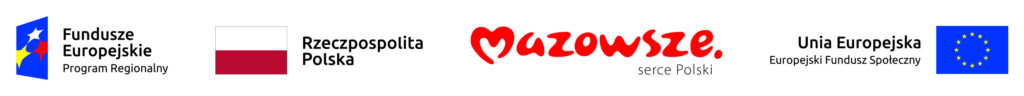 UCZNIOWIE ZESPOŁU SZKÓŁ W KARCZEWIE!WYKORZYSTAJCIE SZANSĘ! WEŹCIE UDZIAŁ W PROJEKCIE, A PODNIESIECIE  SWOJE KOMPETENCJE I ZDOBĘDZIECIE NOWE UMIEJĘTNOŚCI, CO POMOŻE WAM W PRZYSZŁOŚCI W ZDOBYCIU CIEKWEJ I BARDZO DOBRZE PŁATNEJ PRACY!W ramach projektu unijnego „Kadry z Karczewa dla nowoczesnej gospodarki z obszaru spedycji                           i mechaniki samochodowej” nr RPMA.10.03.01-14-b353/18 dla uczniów i nauczycieli Zespołu Szkół               w Karczewie zostaną zrealizowane następujące działania:Studia podyplomowe dla 2 nauczycieli z dziedziny elektroniki i elektryki samochodowej,   napędów hybrydowych i elektrycznych w samochodach,  nowoczesnych technologii.Staże zawodowe dla uczniów u pracodawców z dziedziny mechaniki samochodowej                                i spedycji.Zajęcia dodatkowe dla uczniów z zakresu teorii i praktyki przedmiotów spedycyjnych                               i przedmiotów mechanicznych.Zajęcia specjalistyczne na uprawnienia operatora wózków jezdniowych podnośnikowych.Zajęcia dodatkowe z umiejętności uniwersalnych, takich jak przedsiębiorczość, kreatywność, innowacyjność.Doposażenie pracowni komputerowej oraz nowej międzyszkolnej pracowni zawodowej umożliwiającej praktyczną naukę zawodu w nowoczesny sprzęt ( urządzenia/maszyny, materiał  dydaktyczne.Organizacja przedmiotowych kół zainteresowań dla uczniów.Organizacja dodatkowych zajęć dla uczniów rozwijających kompetencje kluczowe (matematyka, TIK, języki obce).Organizacja wyjazdów studyjnych dla uczniów, np. na targi i wystawy motoryzacyjne,                          do fabryki samochodów, na lotniska, do portu morskiego, do centrum logistyki i spedycji międzynarodowej, na uczelnie wyższe.Realizacja projektu w ramach Osi Priorytetowej X „Edukacja dla rozwoju regionu”, Działanie 10.3 „Doskonalenie zawodowe Poddziałanie 10.3.1 „Doskonalenie zawodowe uczniów” Regionalnego Programu Operacyjnego Województwa Mazowieckiego ma na celu podniesienie jakości                         i atrakcyjności kształcenia uczniów w Zespole Szkół w Karczewie w obliczu wyzwań współczesności i dostosowania kształcenia zawodowego do stale rozwijających się nowoczesnych technologii w dziedzinie mechaniki samochodowej oraz do innowacyjnych rozwiązań organizacyjnych przedsiębiorstw prowadzących obsługę spedycji krajowej i międzynarodowej. Zapewniając coraz wyższą jakość i atrakcyjność kształcenia zapewniamy przyszłych  świetnie merytorycznie przygotowanych i konkurencyjnych na rynku pracy przyszłych pracowników firm                         z obszaru spedycji i mechaniki samochodowej.